BARVA ;  korpus - dub sonoma ,   dvířka -  dub sonoma / hnědý vzorBARVA ;  korpus - dub sonoma ,   dvířka -  dub sonoma / hnědý vzorBARVA ;  korpus - dub sonoma ,   dvířka -  dub sonoma / hnědý vzorBARVA ;  korpus - dub sonoma ,   dvířka -  dub sonoma / hnědý vzorBARVA ;  korpus - dub sonoma ,   dvířka -  dub sonoma / hnědý vzorBARVA ;  korpus - dub sonoma ,   dvířka -  dub sonoma / hnědý vzorL.p.NÁZEVOBRAZEKKÓDKÓDROZMĚRY š/h/vROZMĚRY š/h/vMOC s DPH1.RTV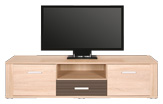 BA 1BA 1153,5 x 40 x 38,5  153,5 x 40 x 38,5  3 314 Kč2.RTV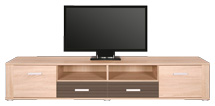 BA 2BA 2199,5 x 40 x 38,5199,5 x 40 x 38,54 418 Kč3.KOMODA 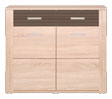 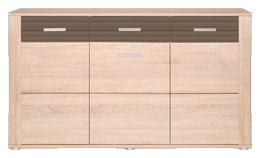 BA 3BA 399,5 x 40 x 87,5 99,5 x 40 x 87,5 3 994 Kč4.KOMODA BA 4BA 4  153,5 x 40 x 87,5   153,5 x 40 x 87,5 5 782 Kč5.REGÁL                        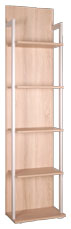 BA 5BA 550 x 35 x 200,5 50 x 35 x 200,5 2 373 Kč6.REGÁL L/P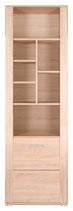 BA 6BA 662 x 40 x 200,562 x 40 x 200,54 499 Kč7.VITRÍNA L/P                       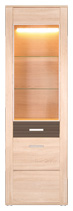 BA 7BA 762 x 40 x 200,5 62 x 40 x 200,5 5 359 Kč8.SKŘÍŇ  2D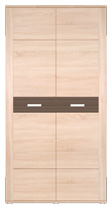 BA 8BA 899,5 x 53,5 x 200,5 99,5 x 53,5 x 200,5 6 544 Kč9.POLIČKA ZÁVĚSNÁ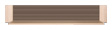 BA 9BA 999,5 x 21,5 x 17,5 99,5 x 21,5 x 17,5 669 Kč10.POLIČKA ZÁVĚSNÁ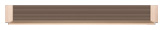 BA 10BA 10153,5 x 21,5 x 17,5 153,5 x 21,5 x 17,5 1 008 Kč11.VITRÍNA ZÁVĚSNÁ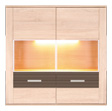 BA 11BA 1199,5 x 34,5 x 101,5 99,5 x 34,5 x 101,5 4 254 Kč12.PSACÍ STŮL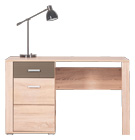 BA 12BA 1262,5 x 125 x 77 62,5 x 125 x 77 4 158 Kč13.STOLEK KONFERENČNÍ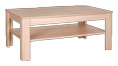 BA 13BA 1367x 107,5 x 45,5 67x 107,5 x 45,5 2 113 Kč14.STŮL ROZKLÁDACÍ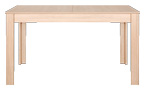 BA 14BA 1482 x 135-185 x 76,5 82 x 135-185 x 76,5 3 232 Kč15.* ŽIDLE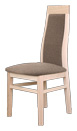 BA 15BA 1546 x 53 x 102,5 46 x 53 x 102,5 3 122 Kč16.PODSVÍCENÍ POLIČEK LED  L-500*                         ( BA 7 , BA 11 )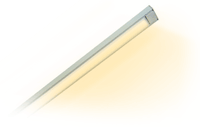 1 x LED1 x LEDšíře: 500 mmšíře: 500 mm549 Kč19.TLUMENÍ K ŠUPLATŮM - PŘÍPLATEK*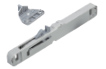 SLIMSLIM84 KčTlumení do dvířek je ve standartě.Tlumení do dvířek je ve standartě.Tlumení do dvířek je ve standartě.Tlumení do dvířek je ve standartě.Tlumení do dvířek je ve standartě.Tlumení do dvířek je ve standartě.Tlumení do dvířek je ve standartě.*Podsvícení a tlumiče nepodlehají žádný slevám.*Podsvícení a tlumiče nepodlehají žádný slevám.*Podsvícení a tlumiče nepodlehají žádný slevám.*Podsvícení a tlumiče nepodlehají žádný slevám.